Bogotá D.C. 18 de agosto de 2020 SeñoresJORGE HUMBERTO MANTILLASecretario General Cámara de RepresentantesMESA DIRECTIVACámara de RepresentantesCiudad.Asunto: Proyecto de Ley No. ___ de 2020 “Por medio del cual se modifica el Decreto Legislativo 555 del 15 de abril de 2020 y se dictan otras disposiciones”Cordial saludo,En nuestra condición de Congresistas de la Cámara de Representantes de la República de Colombia, radicamos el presente Proyecto de Ley, el cual busca modificar y derogar unos artículos del Decreto 555 del 15 de abril de 2020, “Por el cual se adoptan medidas con el fin de atender la situación de emergencia económica, social y ecológica de la que trata el Decreto 417 de 2020 y se dictan otras disposiciones”. De tal forma, presento a consideración del Congreso de la República el citado proyecto, “Por medio del cual se modifica el Decreto Legislativo 555 del 15 de abril de 2020 y se dictan otras disposiciones”, con el fin de iniciar el trámite correspondiente y cumplir con las exigencias dictadas por la Constitución y la ley. De los congresistas.WILMER LEAL PÉREZ				LEÓN FREDY MUÑOZRepresentante a la Cámara por Boyacá			Representante a la Cámara por AntioquiaPartido Alianza Verde					Partido Alianza VerdeMARÍA JOSÉ PIZARRO RODRÍGUEZRepresentante a la Cámara por BogotáCoalición Lista de la DecenciaPROYECTO DE LEY ____ DE 2020 CÁMARA“POR MEDIO DEL CUAL SE MODIFICA EL DECRETO LEGISLATIVO 555 DEL 15 DE ABRIL DE 2020 Y SE DICTAN OTRAS DISPOSICIONES”El Congreso de la República de ColombiaDECRETA: Artículo 1. Declaratoria de servicios públicos esenciales. Los servicios de telecomunicaciones incluidos servicios de radiodifusión sonora, los de televisión y los servicios postales, son servicios públicos esenciales. Por tanto, no se suspenderá su prestación durante los estados de emergencia económica y social. Los proveedores de redes y servicios de telecomunicaciones y postales no podrán suspender las labores de instalación, mantenimiento y adecuación de las redes requeridas para la operación del servicio.Artículo 2. Prestación del servicio durante los estados de emergencia. Durante la declaratoria de los estados de emergencia económica y social que trata la Constitución Política de Colombia en el artículo 215, el Ministerio de las Tecnologías de la Información y las Telecomunicaciones o quién haga sus veces, decretará un mínimo vital en telecomunicaciones para todos los colombianos, y procurará además, que quienes no tengan acceso al servicio público esencial, puedan hacerlo mediante la implementación de planes o programas que faciliten la cobertura, la reconexión y el acceso al servicio público esencial de telecomunicaciones.Parágrafo 1°: La garantía de estos derechos se hará mediante apropiaciones especiales del Fondo Único de TIC y las obligaciones de hacer pactadas con los proveedores de redes y servicios de telecomunicaciones.Parágrafo 2°: El mínimo vital de telecomunicaciones contará con las siguientes características para su implementación:1. Conectividad a una red.2. Condiciones adecuadas de cobertura y acceso en (kilobytes), capacidad (GB) y latencia (milisegundos-ms), o la mejor tecnología que se disponga en el momento en Colombia, para garantizar el desarrollo de actividades ciudadanas de información, expresión, comunicación, cultura, educación y teletrabajo.3. Acceso gratuito a un dispositivo o terminal que les permita a los estudiantes y ciudadanos conectarse a la red.4. Disponibilidad de procesos de formación que les permitan a las personas la apropiación social de las tic.Artículo 3. Transacciones y Comercio Electrónico. Durante la vigencia de los estados de emergencia económica y social, las transacciones electrónicas no tendrán costo alguno. El gobierno nacional, con ocasión de las causas que la generen el estado de emergencia, determinará las medidas para que las empresas que prestan los servicios de comercio electrónico, envíos y los operadores logísticos, den prioridad al envío de productos y servicios solicitados en línea, que sean declarados como prioridad, los bienes de primera necesidad y dispositivos electrónicos que permitan el acceso a las telecomunicaciones.Artículo 4°. Prioridad en el acceso a los servicios de internet. La Comisión de Regulación de Comunicaciones definirá las reglas y eventos en los que proveedores de redes y servicios de telecomunicaciones, que presten servicios de conexión a Internet, podrán con sujeción a las necesidades que se generen por aumentos del tráfico a través de las redes y las mayores demandas del servicio, priorizar el acceso del usuario a contenidos o aplicaciones relacionados con los servicios de salud, las páginas gubernamentales y del sector público, el desarrollo de actividades laborales, de educación, además del ejercicio de derechos fundamentales, durante el tiempo que duren las causas que dieron origen a los estados de emergencia. En ningún caso, habrá censura o bloqueo de algún tipo de aplicación o contenido, salvo aquellos prohibidos expresamente por la ley.Artículo 5. Flexibilización de las obligaciones relacionadas con la prestación del servicio. Durante la vigencia de los estados de emergencia declarados por el Presidente de la República, se flexibilizarán las normas relacionadas con el cumplimiento del régimen de calidad y otras obligaciones de los prestadores de redes y servicios de telecomunicaciones. En el evento de que no constituyan elementos esenciales para garantizar la provisión del servicio, la Comisión de Regulación de Comunicaciones y el Ministerio de Tecnologías de la Información y las Comunicaciones, de acuerdo a su competencia, expedirán las resoluciones que flexibilizan las obligaciones específicas.Artículo 6. Implementación de códigos cortos mediante SMS, USSD y similares. La Comisión de Regulación de Comunicaciones podrá́ asignar directamente a las entidades del Estado, códigos cortos SMS, USSD y similares, como mecanismos de comunicación, registro, activación de beneficiarios, en el desarrollo de los programas y proyectos para atender los estados de emergencia, además, para que sean usados de manera exclusiva por la entidad a través de los proveedores de redes y servicios de telecomunicaciones móviles en la implementación del programa, sin que para ello, estas entidades deban inscribirse como proveedores de redes y servicios de telecomunicaciones (PSRT) ni como proveedores de contenidos y aplicaciones PCA. Dentro de los dos (2) días siguientes a la expedición del Decreto de declaratoria de los estados de emergencia, la Comisión de Regulación de Comunicaciones adecuará el procedimiento para la asignación de códigos cortos SMS, USSD y similares a las entidades públicas que lo requieran.Artículo 7. Vigencia y derogatoria. La presente ley rige a partir de la fecha de su publicación previa sanción y deroga las demás disposiciones que le sean contrarias. De los congresistas.WILMER LEAL PÉREZ				LEÓN FREDY MUÑOZRepresentante a la Cámara por Boyacá		Representante a la Cámara por AntioquiaPartido Alianza Verde					Partido Alianza VerdeMARÍA JOSÉ PIZARRO RODRÍGUEZRepresentante a la Cámara por BogotáCoalición Lista de la DecenciaPROYECTO DE LEY ____ DE 2020 CÁMARA“POR MEDIO DEL CUAL SE MODIFICA EL DECRETO LEGISLATIVO 555 DEL 15 DE ABRIL DE 2020 Y SE DICTAN OTRAS DISPOSICIONES”EXPOSICIÓN DE MOTIVOSLa reciente pandemia mundial reflejó la realidad de la desigualdad que en materia de telecomunicaciones viven los colombianos; desigualdad que se acrecienta entre las zonas rurales, los centros poblados o las grandes ciudades. Pero también se hace más notoria esta desigualdad, dependiendo de los estratos de los hogares o de su capacidad adquisitiva para tener acceso a un plan de datos e inclusive, si los usuarios de los servicios de telecomunicaciones, hacen parte de un grupo poblacional como los indígenas, negritudes o de mujeresObjeto.El Proyecto de Ley tiene como objeto la modificación del Decreto 555 del 15 de abril de 2020, “Por el cual se adoptan medidas con el fin de atender la situación de emergencia económica, social y ecológica de la que trata el Decreto 417 de 2020 y se dictan otras disposiciones”. Lo anterior, para entre otros beneficios sociales, establecer que en todos los estados de emergencia económica y social que sean declarados en aplicación de lo dispuesto en el artículo 215 de la Constitución Nacional, los servicios de telecomunicaciones incluidos servicios de radiodifusión sonora, los de televisión y los servicios postales, son servicios públicos esenciales. De igual forma, para que en dicho estado de excepción se cuente con un mínimo vital en internet y telecomunicaciones para todos los colombianos, que priorice el acceso a las páginas gubernamentales y del sector público, incentivando entre otras acciones económicas, al desarrollo de actividades laborales, de educación, judiciales y al ejercicio de los derechos fundamentales.Marco NormativoLa Constitución Política de Colombia, en su artículo 215 regula lo atinente al Estado de emergencia económica y social:“ARTICULO 215. Cuando sobrevengan hechos distintos de los previstos en los artículos 212 y 213 que perturben o amenacen perturbar en forma grave e inminente el orden económico, social y ecológico del país, o que constituyan grave calamidad pública, podrá el Presidente, con la firma de todos los ministros, declarar el Estado de Emergencia (…)Mediante tal declaración, que deberá ser motivada, podrá el Presidente, con la firma de todos los ministros, dictar decretos con fuerza de ley, destinados exclusivamente a conjurar la crisis y a impedir la extensión de sus efectos.Estos decretos deberán referirse a materias que tengan relación directa y específica con el estado de emergencia (…) El Congreso, durante el año siguiente a la declaratoria de la emergencia, podrá derogar, modificar o adicionar los decretos a que se refiere este artículo, en aquellas materias que ordinariamente son de iniciativa del Gobierno. En relación con aquellas que son de iniciativa de sus miembros, el Congreso podrá ejercer dichas atribuciones en todo tiempo (…)El Gobierno no podrá desmejorar los derechos sociales de los trabajadores mediante los decretos contemplados en este artículo” Subraya y negrilla fuera de texto.La Ley 137 de 1994 "Por la cual se regulan los Estados de Excepción en Colombia” establece: Artículo 4°. Derechos intangibles. De conformidad con el artículo 27 de la Convención Americana de Derechos Humanos, y los demás tratados sobre la materia ratificados por Colombia, durante los estados de excepción serán intangibles: el derecho a la vida y a la integridad personal; el derecho a no ser sometido a desaparición forzada, a torturas, ni a tratos o penas crueles, inhumanos o degradantes; el derecho al reconocimiento de la personalidad jurídica; la prohibición de la esclavitud, la servidumbre y la trata de seres humanos; la prohibición de las penas de destierro, prisión perpetua y confiscación; la libertad de conciencia; la libertad de religión; el principio de legalidad, de favorabilidad y de irretroactividad de la ley penal; el derecho a elegir y ser elegido; el derecho a contraer matrimonio y a la protección de la familia; los derechos del niño, a la protección por parte de su familia, de la sociedad y del Estado; el derecho a no ser condenado a prisión por deudas civiles; el derecho al habeas corpus y el derecho de los colombianos por nacimiento a no ser extraditados.Tampoco podrán ser suspendidas las garantías judiciales indispensables para la protección de tales derechos.De conformidad con el literal b) del artículo 29 de la Convención Americana de Derechos Humanos, ninguna disposición de la Convención, puede ser interpretada en el sentido de limitar el goce y ejercicio de cualquier derecho o libertad que pueda estar reconocido de acuerdo con las leyes de cualquiera de los Estados partes o de acuerdo con otra Convención en que sea parte uno de estos Estados. (…)Artículo 5. Prohibición de suspender derechos. Las limitaciones a los derechos no podrán ser tan gravosas que impliquen la negación de la dignidad humana, de la intimidad, de la libertad de asociación, del derecho al trabajo, del derecho a la educación de la libertad de expresión y de los demás derechos humanos y libertades fundamentales que no pueden ser suspendidos en ningún Estado de Excepción.Tampoco podrán ser suspendidas las garantías judiciales indispensables para la protección de tales derechos. De todas formas se garantizaran los derechos consagrados en el artículo 29 de la Constitución Política. (…)Artículo 10. Finalidad. Cada una de las medidas adoptadas en los decretos legislativos deberá estar directa y específicamente encaminada a conjurar las causas de la perturbación y a impedir la extensión de sus efectos (…)Artículo 17. Independencia y compatibilidad. Los Estados de Excepción por guerra exterior, conmoción interior y emergencia económica, social y ecológica son independientes. Su declaratoria y las medidas que en virtud de ellos se adopten, deberán adoptarse separadamente. Esta independencia no impide el que puedan declararse simultáneamente varios de estos estados, siempre que se den las condiciones Constitucionales y siguiendo los procedimientos legales correspondientes (…)Artículo 46. Declaratoria del Estado de Emergencia Económica, Social y Ecológica. Cuando sobrevengan hechos distintos de los previstos en los artículos 212 y 213 de la Constitución, que perturben o amenacen perturbar en forma grave e inminente el orden económico, social y ecológico del país, o que constituyen grave calamidad pública, podrá el Presidente, con la firma de todos los Ministros, declarar el Estado de Emergencia Económica, Social y Ecológica (…)Artículo 47. Facultades. En virtud de la declaración del Estado de Emergencia, el Gobierno podrá dictar decretos con fuerza de ley, destinados exclusivamente a conjurar la crisis y a impedir la extensión de sus efectos.Los decretos deberán referirse a materias que tengan relación directa y especifica con dicho Estado (…)Artículo 49. Reforma, adiciones o derogaciones de medidas. El Congreso podrá, durante el año siguiente a la declaratoria del Estado de Emergencia, reformar, derogar, o adicionar los decretos legislativos que dicte el Gobierno durante dicho Estado, en aquellas materias que ordinariamente son de iniciativa gubernamental.También podrá, en cualquier momento, ejercer estas atribuciones en relación con las materias que sean de iniciativa de sus miembros.Artículo 50. Derechos sociales de los trabajadores. De conformidad con la Constitución, en ningún caso el Gobierno podrá desmejorar los derechos sociales de los trabajadores mediante los decretos legislativos dictados durante el Estado de Emergencia.” Subraya y negrilla fuera de texto.El numeral 10 del artículo 2 de la Ley 1341 de 2009 "Por la cual se definen Principios y conceptos sobre la sociedad de la información y la organización de las Tecnologías de la Información y las Comunicaciones -TIC-, se crea la Agencia Nacional del Espectro y se dictan otras disposiciones", señala:10. Acceso a las TIC y despliegue de infraestructura.  Con el propósito de garantizar el ejercicio y goce efectivo de los derechos constitucionales a la comunicación, la vida en situaciones de emergencia, la educación, la salud, la seguridad personal y el acceso a la información, al conocimiento, la ciencia y a la cultura, así como el de contribuir a la masificación de los trámites y servicios digitales, de conformidad con la presente Ley, es deber de la Nación asegurar la prestación continua, oportuna y de calidad de los servicios públicos de comunicaciones, para lo cual velará por el despliegue de la infraestructura de redes de telecomunicaciones, de los servicios de televisión abierta radiodifundida y de radiodifusión sonora, en las entidades territoriales. Subraya y negrilla fuera de texto.Dentro de las motivaciones del Decreto 555 de 2020, encontramos de forma relevante lo siguiente:“Que los servicios de telecomunicaciones y postales permiten la protección de bienes jurídicos ligados con el respeto, vigencia, ejercicio y efectividad de los derechos y libertades fundamentales y hacer efectivas las garantías dispuestas para su amparo, con el fin de asegurar su respeto y efectividad. Si bien los artículos 10 y 73 de la Ley 1341 de 2009, 1 de la Ley 182 de 1995 y 1 de la Ley 1369 de 2009, definen que estos servicios son públicos, no han determinado que revisten naturaleza de esenciales, adicionalmente, fueron expresamente excluidos del régimen de los servicios públicos domiciliarios por el citado artículo 73. Esta declaratoria es especialmente importante para garantizar la operación, adecuación y mantenimiento de las redes e infraestructura de telecomunicaciones y postales, de manera ininterrumpida, durante la emergencia, porque estos servicios habilitan la comunicación remota (…) Que la Corte Constitucional, en sentencia C-691 del 9 de julio de 2008, estableció el criterio para determinar si un servicio público es esencial, señalando "(...) cuando "las actividades que lo conforman contribuyen de modo directo y concreto a la protección de bienes o a la satisfacción de intereses o a la realización de valores, ligados con el respeto, vigencia, ejercicio y efectividad de los derechos y libertades fundamentales" Que en esa medida los servicios de telecomunicaciones y postales se convierten en una herramienta esencial para permitir la protección de bienes jurídicos ligados con el respeto, vigencia, ejercicio y efectividad de los derechos y libertades fundamentales y hacer efectivas las garantías dispuestas para su amparo, con el fin de asegurar su respeto y efectividad, por tanto, los servicios de telecomunicaciones y postales, revisten naturaleza de esenciales y debe garantizarse la adecuación y mantenimiento de las redes e infraestructura de telecomunicaciones y postales, de manera ininterrumpida, por lo que se hace necesario crear una norma en este sentido. Que es necesario garantizar la continua y oportuna comunicación entre las autoridades, personal de atención médica, la población afectada, en riesgo, y el resto de los ciudadanos, para que conozcan, entre otras, las medidas a implementar, los canales de atención, los beneficios que sean entregados, entre otra información útil, que debe estar disponible y ser transmitida mediante los servicios de telecomunicaciones incluyendo la televisión, así como los servicios postales, según la necesidad de difusión de la información por parte de las autoridades. Que de acuerdo con la Encuesta de Calidad de Vida (ECV) del DANE, a diciembre de 2018 el 53,0% (8,2 millones) de hogares colombianos contaban con Internet (fijo y móvil), adicionalmente, el país cuenta con 22, 19 millones de conexiones de más de 10 Mbps, de las cuales 2,82 millones son residenciales fijas y 19,37 millones son móviles en tecnología 4G. En relación con los accesos residenciales de Internet fijo el 81,5 % (5.200.806) disponen de velocidad de bajada mayor o igual a 5Mpbs. El 60,2 % (3.844.776) tienen acceso a Internet fijo con velocidad de descarga mayor o igual a 10 Mbps. Las anteriores cifras demuestran que, si bien el país ha avanzado de manera importante en la provisión de los servicios de telecomunicaciones aún no existe servicio universal, por ello, se precisan medidas para que las personas en necesidad de comunicarse y acceder a la información no vean restringidas sus posibilidades debido a problemas económicos derivados de la emergencia. Que según las cifras del Boletín TIC del Ministerio de Tecnologías de la Información y las Comunicaciones, con corte al tercer trimestre de 2019, en el país había 12.412.834 abonados al servicio de Internet móvil por suscripción y 13.854.011 abonados al servicio de voz móvil por suscripción, esto es, usuarios en la modalidad de pospago que, podrían ver afectada su capacidad de pago por las restricciones en la disponibilidad de flujo de caja y el comportamiento en la tasa de cambio, como se expresa en la parte motiva del Decreto 417 de 2020. En consecuencia, para garantizar que la población acceda de manera permanente a los servicios de telecomunicaciones y postales, para asegurar su oportuna atención así como el ejercicio de sus derechos durante la emergencia, se deben adoptar medidas para que el servicio no sea suspendido por razones patrimoniales como la falta de pago o la mora en el pago del servicio, así como brindar la posibilidad de acceso a contenidos educativos que son fundamentales para garantizar este derecho, durante la emergencia sanitaria. Que dadas las circunstancias (…) es necesario adoptar acciones que permitan enfocar los esfuerzos en el cumplimiento de las obligaciones que garanticen la continuidad en la prestación de los servicios de comunicaciones y, especialmente, que permitan de manera prioritaria el funcionamiento de los servicios de telecomunicaciones y postales para el acceso a los servicios de salud el desarrollo de actividades laborales y el ejercicio de derechos fundamentales, que prevalecen frente a servicios simplemente recreativos o de ocio.En relación a las características de los servicios públicos esenciales la Corte Constitucional en Sentencia C 450 de 1994 señaló:“El carácter esencial de un servicio público se predica, cuando las actividades que lo conforman contribuyen de modo directo y concreto a la protección de bienes o a la satisfacción de intereses o a la realización de valores, ligados con el respeto, vigencia, ejercicio y efectividad de los derechos y libertades fundamentales…”Del anterior recuento normativo, se observa que de conformidad con el artículo 215 constitucional y lo dispuesto en la Ley 137 de 1994, el Congreso de la República tiene la potestad de modificar los decretos legislativos emitidos dentro de los estados de excepción. En tal sentido, esta iniciativa parlamentaria se enmarca en las potestades conferidas, ya que el objeto del proyecto de ley es modificar las disposiciones contenidas en el Decreto 555 de 2020, proferido por el Gobierno Nacional durante la vigencia de Estado de emergencia económica, social y ecológica. De tal manera que la iniciativa legislativa está avalada por la constitución, la ley, y la jurisprudencia de la Corte Constitucional. El Decreto 555 del 15 de abril de 2020, estipula que los servicios de telecomunicaciones, incluidos servicios de radiodifusión sonora, los de televisión y postales, son servicios públicos esenciales. El decreto se toma como punto de partida para la formulación del proyecto de ley, pretendiéndose la permanencia en el tiempo de esta declaratoria.  Sobre los servicios públicos la Constitución señala que son inherentes a la finalidad social del Estado y que es deber del mismo asegurar la prestación eficiente a todos los habitantes del territorio nacional. En cuanto a su esencialidad la Corte Constitucional ha señalado que un servicio público es esencial cuando “las actividades que lo integran contribuyen de modo directo y concreto a la protección de bienes o a la satisfacción de intereses o a la realización de valores, ligados con el respeto, vigencia, ejercicio y efectividad de los derechos y  libertades fundamentales”. Siguiendo esta línea, la Corte declaró como servicios públicos esenciales “la banca central; el transporte; las telecomunicaciones; la explotación, refinación, transporte y distribución de petróleo y los servicios públicos domiciliarios”. De esta manera, podemos afirmar que las actividades que componen el servicio público de las telecomunicaciones, permiten que la ciudadanía goce del derecho al acceso a la información, el cual en los estados de excepción contemplados en la legislación nacional es vital para atender y acatar todas las recomendaciones y medidas que implemente el gobierno para atender y conjurar la crisis. Sólo a través del acceso a la información veraz y confiable se podrá salvaguardar los intereses y el bienestar de la sociedad en medio de cualquier situación excepcional que sea declarada. De igual forma, los servicios de telecomunicaciones contribuyen a garantizar la protección y ejercicio del derecho al trabajo, ya sea mediante teletrabajo o el denominado trabajo en casa, para de esta forma mantener activa la economía y minimizar los impactos económicos producidos por los posibles aumentos de desempleo en los estados de emergencia. Por su parte, las telecomunicaciones garantizan el ejercicio de las actividades educativas en todos los niveles, contribuyendo a la no interrupción de estos derechos intangibles.En ese orden de ideas, en el marco de un estado de emergencia, las telecomunicaciones fungen como herramienta fundamental en pro de la garantía de los derechos de los niños a la supervivencia y desarrollo, y en general para la ciudadanía a la educación, toda vez que permite que la población acceda al servicio sin importar la ubicación o condiciones en que se encuentre. Así las cosas, las telecomunicaciones se han convertido en parte fundamental de la protección de derechos como el derecho a la dignidad humana, derecho al trabajo, derecho a la educación, derecho a la información y derecho a la libre expresión entre otros, que en contextos como los que impone un estado de emergencia, se hacen de obligatoria protección por parte del Estado.  Conveniencia Social y EconómicaLas telecomunicaciones son determinantes en nuestras sociedades, la forma en la que se entretienen, informan, interactúan, estudian e incluso trabajan hoy en día han cambiado, y ese cambio obedece a los desarrollos que en este ámbito se han hecho. El panorama en Colombia no ha sido distinto al que en el mundo se ha dado. Así, se puede observar en el historial de las cifras que arroja el Estudio General de Medios (EGM) recolectadas desde 2010: los periódicos impresos han perdido 28% de sus usuarios, al pasar de 5,6 millones de lectores a 4,05 millones; la televisión solo ha subido 6,07% de 15,6 millones a 16,6 millones en el segundo cuarto de 2019, y en radio, en los últimos cinco años, la señal FM solo sube 4,8% a 11 millones de personas y la AM baja 12% a tres millones de oyentes. 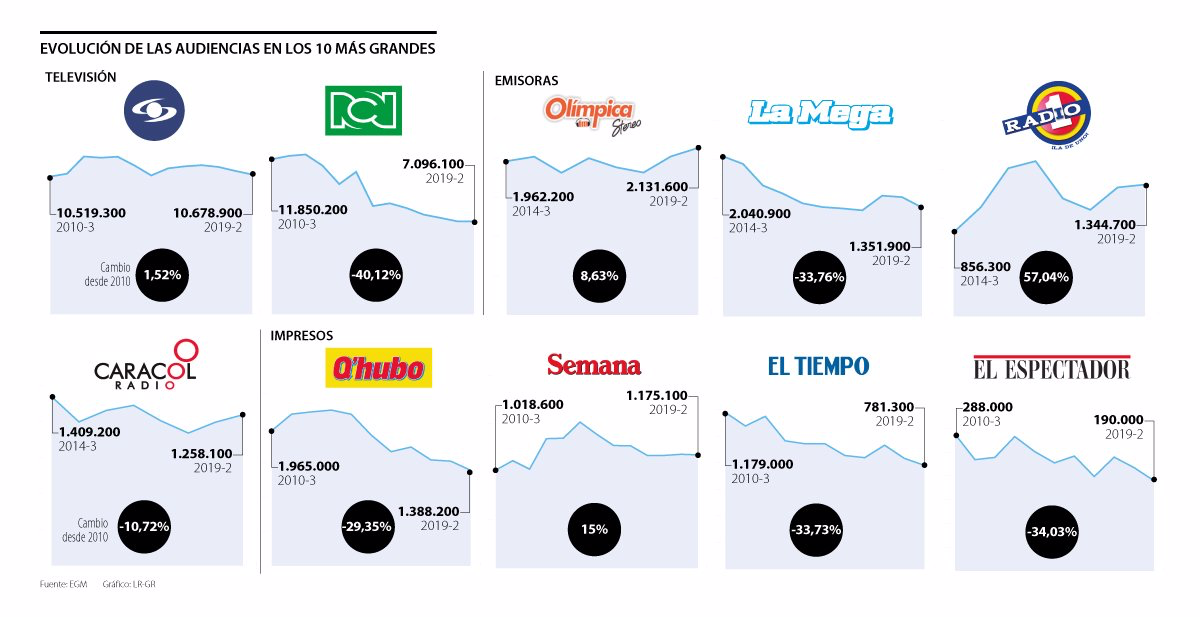 No obstante, la implementación de la TDT en Colombia ha logrado que el 92,5% de la población acceda a este servicio, permitiendo que los colombianos cuenten con una oferta de 32 contenidos disponibles para ser sintonizados en sus televisores, lo que garantiza una transmisión ágil y sin retrasos, con canales nacionales, regionales y emisoras radiales. Lo anterior refleja que a pesar de no “crecer” como lo hacen otro tipo de medios, la televisión sigue manteniéndose como el medio con mayor penetración con un 99% según mediciones de Kantar IBOPE Media, seguida por la radio con 88%, el Internet con 85% y a nivel de los impresos, los periódicos 66% y las revistas 43%, esto en cuanto a su alcance. 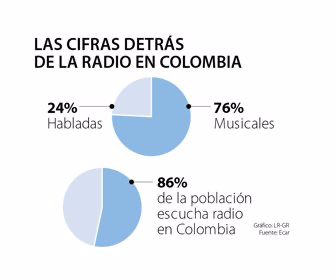 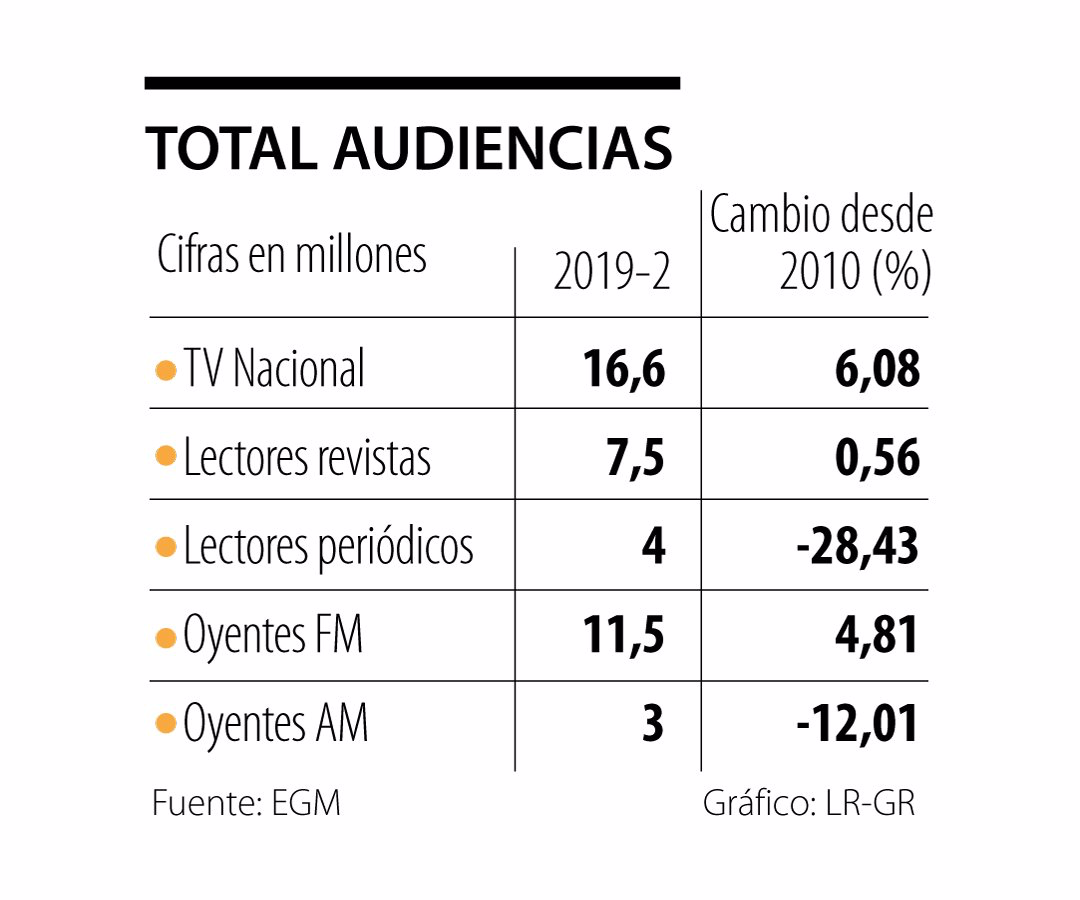 Los 41,5 millones de colombianos que eligen la radio como medio informativo y de entretenimiento son disputados por las 1.596 emisoras, con la llegada de las nuevas tecnologías que entregan información y entretenimiento de forma instantánea la radio sigue siendo la principal fuente para 55% de los colombianos, los que ahora prefieren las emisoras musicales por encima de la tradicional radio hablada. Expertos han señalado que no hay que descartar la reorganización de audiencias y en muchos casos pérdidas de audiencias por la llegada del internet, ya que los usuarios están constantemente informándose por otros medios como redes sociales. Según los resultados del Ecar, se mostró que cerca de 24,5% de las personas de estratos altos escucha emisoras habladas y solo 17,6% musicales, además de que los estratos del uno al tres están aumentando su participación en las emisoras musicales, según analizó Dieb. Asimismo, los jóvenes son más afines a las emisoras musicales (57%), por lo tanto, estas emisoras abarcan mayores audiencias que las habladas que solo tienen 28%. De los hombres, 62% escucha emisoras habladas y 50% musicales; en las mujeres la proporción es de 37% hablada contra 50% musical.Aunque han cambiado las audiencias, la radio sigue siendo el único medio tradicional que va de la mano con las redes sociales para complementarse y garantizar la inmediatez de la información que hoy en día tanto buscan las audiencias, un ejemplo de ellas son los datos mencionados anteriormente, no importa cuál es el estrato social, ni el género, la radio continúa siendo el medio preferido de millones de personas en nuestro país.El mundo ha sufrido grandes transformaciones en las últimas semanas, el país no ha sido ajeno a estos cambios y toda la población se ha visto movilizada a una apresurada transformación digital, ahora la gran mayoría de las actividades tienen que ver con el mundo digital. Se ha llegado incluso a transportar de manera masiva el sector trabajo a plataformas y videollamadas (teletrabajo y trabajo en casa), el sector educativo y las clases a conferencias virtuales, formularios web y aplicaciones, las pequeñas y medianas empresas, restaurantes y otras muchas actividades productivas a los aplicativos y compañías de domicilios, todo digital, teniendo que alcanzar un modelo que sólo ostentaban grandes marcas y corporaciones simplemente para no quebrar y/o no detener la productividad a pesar de las circunstancias y todo esto a través de internet.De igual manera, tal y como lo afirma el Decreto 555 en sus motivaciones, es necesario garantizar la continua y oportuna comunicación autoridades, personal de atención médica, la población afectada, en riesgo, y el para que conozcan entre otras, las medidas a implementar, los canales atención, los beneficios que sean entregados, entre otra información útil, que debe estar disponible y ser transmitida mediante los servicios de telecomunicaciones incluyendo la televisión (…) según la necesidad difusión de la información por parte de las autoridades.Se ha hablado acerca de que el confinamiento nos ha llevado a una nueva relación con el espacio virtual y en efecto así es, las más notorias serán las implicaciones económicas, Menor consumo, mayor desempleo, caída de la renta petrolera, crecimiento del déficit y deterioro de las calificaciones de riesgo, son consecuencias del virus, el Banco de la República ha disminuido la tasa de referencia buscando dar liquidez a la economía colombiana, se ha suspendido la regla fiscal para el presente año y el próximo permitiendo que el endeudamiento por parte de la Nación dadas las necesidades de flexibilidad fiscal que hoy se presentan y el choque macroeconómico que sufren la economía internacional y la propia, lo que genera la necesidad y el compromiso del Gobierno Nacional para que a mediano plazo se ejecute una política fiscal que permita retornar a la senda de déficit consistente con los parámetros de la regla fiscal, los cuales incluirían principalmente, una revisión detallada del gasto público para ajustar sus prioridades y fijar niveles agregados de gasto consistentes con los ingresos y con la senda de actividad económica.Para el sector trabajo, los datos del 'Cuarto Estudio de Penetración del teletrabajo en Empresas Colombianas', realizado para el Ministerio TIC por la Corporación Colombia Digital y el Centro Nacional de Consultoría, revelaron que el país tenía para Julio de 2018, 122.278 teletrabajadores, lo que representaba un aumento del 400% respecto a 2016 y 2017. Igualmente, hasta el mes de abril de este año han sido asesoradas por parte del Ministerio TIC 128 empresas y más de 2.600 personas, lo que demuestra claramente que la tendencia se ha intensificado principalmente por la situación que vivimos actualmente, requiriendo de las telecomunicaciones para poder continuar produciendo a pesar de las circunstancias. Lo anterior está contemplado en el artículo 215 de la Constitución Política de Colombia, allí se estipula que “El Gobierno no podrá desmejorar los derechos sociales de los trabajadores mediante los Decretos contemplados en este artículo”, lo cual hoy en día y dada la coyuntura es posible única y exclusivamente a través de las telecomunicaciones. De igual manera, es importante señalar que gracias a estos servicios podrían evitarse problemas de funcionamiento dentro de las ramas del poder público tal y como lo exige el artículo 15 de la Ley 137 de 1994. No obstante, como estamos percibiendo en la actualidad la ausencia de un servicio de telecomunicaciones eficaz, ha generado traumatismos en las diferentes ramas del poder público, que van desde la interrupción de las funciones legislativas encargadas de expedir las leyes y hacer control a los decretos expedidos por el gobierno, pasando por retrasos administrativos en las diferentes entidades territoriales, hasta el estancamiento de la rama jurisdiccional. Todo ello podría mejorarse a través de un servicio de telecomunicaciones funcional y a la altura de las circunstancias.La dificultad de la situación que presenta el mundo entero, ha llevado a los gobiernos a tomar medidas para proteger la vida, pero de igual forma para no permitir que esta se detenga, en nuestro país, se ha tenido que llevar a los estudiantes y docentes a una nueva realidad, a cambiar sus hábitos, sus formas de enseñar y de aprender, cambiar las aulas por sus casas y ver a padres y hermanos convertidos en profesores auxiliares de pantallas y talleres. Según el DANE más de 10 millones de estudiantes y casi medio millón de docentes, desagregados en 8.704.138 estudiantes en el sector oficial y 1.962.302 en el sector no oficial, con una participación de 80,4% y 19,6% respectivamente, con una matrícula urbana del 76,3% (7.654.108 matriculados), mientras 23,7% fue rural (2.382.332 matriculados) en 2019. Podemos ver que es una gran población y por ende se requieren medidas, las cuales de no haberse tomado tendrían detenidos los procesos de formación y configurarían un escenario aún más difícil del que ahora presenciamos. Lo anterior, es posible gracias a las telecomunicaciones, el Ministerio de Educación Nacional ha usado herramientas como la Radio Nacional de Colombia y el Canal Institucional, para llevar contenidos programáticos a todos los rincones del país, así en estos no se cuente con conectividad de internet o equipos para cada estudiante, son esfuerzos para no detener los procesos en medio de la pandemia.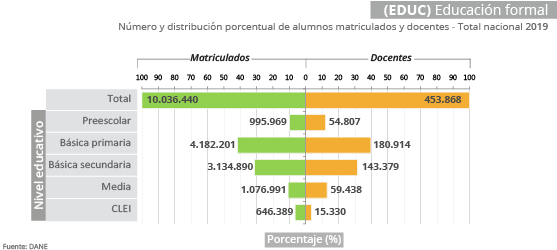 Sin embargo, todas estas actividades esenciales, hoy son posibles gracias a las telecomunicaciones y en especial a través de internet. Lamentablemente Colombia no cuenta con las facilidades en torno a este servicio, ya que según el informe “Estudios de la OCDE sobre Transformación Digital: “Going Digital” en Colombia 2019” «el país registra los índices de penetración más bajos de la OCDE tanto para las comunicaciones fijas como para las móviles. La velocidad promedio de la banda ancha y el porcentaje de conexiones mediante fibra son inferiores al promedio de la OCDE, pese a que los precios de los servicios de telecomunicaciones tanto fijos como móviles suelen ser más elevados». El citado informe menciona algunas recomendaciones que el país necesitaba antes de este momento coyuntural, recomendaciones tales como la mejora de la conectividad, mayor adopción y uso de las tecnologías digitales, promoción de la innovación digital, desarrollo de las competencias y del mercado laboral para adaptarlos a la economía digital, aprovechamiento de nuevas oportunidades de crecimiento generadas por la transformación digital, una Estrategia Digital Nacional para Colombia, todas ellas imposibles sin internet. Por lo anterior, es prudente considerar que si esas recomendaciones hubiesen sido hechas previendo una pandemia como la que hoy aqueja a nuestra sociedad, muy seguramente se habría priorizado y tomado medidas que solucionaran todos esos frentes, garantizando que más ciudadanos pudieran continuar con sus vidas a través de internet, tal como sucede en la actualidad.Nuestro país presenta una gran dificultad en temas de conectividad. A pesar de que en las grandes ciudades la conectividad es aceptable, en las pequeñas y en las zonas rurales existe un gran reto para el Estado. Actualmente el Ministerio de Tecnologías de la Información y las Comunicaciones (MinTIC) viene desarrollando estrategias como el programa de Última Milla que tiene como meta conectar cerca de 500.000 hogares de bajos recursos del país, con tarifas asequibles a Internet. Así mismo, aportar al fortalecimiento de la industria local, a través del despliegue de redes que permitan la masificación de accesos a Internet fijo. Esta disposición permitirá un mayor acceso a la información lo cual ayudará a disminuir las asimetrías que existen actualmente entre la población que cuenta con acceso a internet ilimitado y los que no tienen gozan de estos servicios.En el mismo sentido, el mencionado informe “Going Digital” afirma dentro de sus recomendaciones dos muy específicas, implicar a las instituciones gubernamentales en la futura evolución de la política de "Gobierno Digital" y facilitar el intercambio de datos y el acceso y control de sus propios datos por parte de los ciudadanos en el contexto de la iniciativa "Datos Abiertos, las cuales son muy pertinentes de cara a la eliminación de las asimetrías de información mencionadas, promoviendo que todos los ciudadanos accedan de manera efectiva a la información y por ende minimizar ese acceso asimétrico a la información en el sector educativo y empresarial, tal y como se busca reducir a través del proyecto de Ley, ya que garantiza un mínimo vital de acceso y uso a las telecomunicaciones durante el Estado de Emergencia Económica, Social y Ecológica. Adicionalmente, se logra un impacto social positivo ya que se contribuye a mejorar la calidad de vida de los hogares de bajos recursos a través del acceso y uso de la tecnología, logrando de esta manera reducir la brecha de desigualdad en temas de conectividad en nuestro país. Según el informe Global Digital Report 2019, Colombia tiene 57.49 millones de suscriptores a celular y 34 millones de usuarios de internet, con un crecimiento de 3 millones de usuarios entre el 2018 y 2019, con una penetración del 68%. Existen 31.69 millones de celulares activos y el 64% de estos tienen internet. Respecto al tiempo destinado para el uso de internet, en promedio un colombiano dedica 9 horas para realizar algún tipo de actividad en la red. Este uso del internet se hace para la búsqueda de datos, interconectarse con otras personas, hacer transacciones bancarias, conectarse a las redes sociales, los servicios de mensajería, ver videos, descargar música o para los servicios de navegación y otra serie de trámites y servicios que hoy la mayoría de empresas colombianas ofrecen a través de la web. Lo que implica que en gran parte del día un ciudadano promedio está constantemente en la red realizando algún tipo de actividad, y que, además, la usa para estudiar, trabajar, hacer ejercicio, entre otras muchas actividades.Según el más reciente censo realizado en nuestro país, contamos con 48.258.494 habitantes, de los cuales sólo el 43% tiene acceso a internet, de ellos, en estrato 1 sólo el 20,5% están conectados, en el estrato 2 el 39,2% y en estrato 3 el 47,3% datos que representan al 80% del total de los colombianos, cifras que demuestran que en Colombia a pesar de la situación NO estamos conectados. De acuerdo con la Encuesta de Calidad Vida (ECV) del DANE, a diciembre 2018 el 53,0% (8,2 millones) hogares colombianos contaban con Internet (fijo y móvil), adicionalmente, el país cuenta con 22,19 millones conexiones de más de 10 Mbps, de las cuales 2,82 millones son residenciales fijas y 19,37 millones son móviles en tecnología 4G. En relación con los accesos de Internet fijo el 81,5 % (5.200.806) disponen de velocidad de bajada mayor o igual a 5Mpbs. El 60,2% (3.844.776) tienen acceso a Internet con velocidad mayor o igual a 10 Mbps. Las anteriores cifras demuestran que, si bien el país ha avanzado de manera importante en la provisión de los servicios de telecomunicaciones aún no existe servicio universal, por ello, se precisan medidas para que las personas en necesidad de comunicarse y acceder a la información no vean restringidas sus posibilidades debido a problemas económicos derivados de la emergencia.Igualmente, el Ministerio de Tecnologías de la Información y las Comunicaciones (MinTIC) determina que el país alcanzó un total de 31,01 millones de conexiones a internet de banda ancha de las cuales 17,1 millones se realizan mediante la modalidad de suscripción en redes fijas y móviles y 13,9 millones a través de conexiones móviles por demanda. Un aumento de 8,9% con respecto al mismo periodo del 2017. Según esa cartera y con corte al tercer trimestre de 2019, en el país había 12.412.834 abonados al servicio de Internet móvil por suscripción y 13.854.011 abonados al servicio voz móvil por suscripción, esto es, en la modalidad pospago que, podrían ver afectada su capacidad de pago por las restricciones en la disponibilidad flujo caja y el comportamiento en la tasa de cambio (parte motiva del Decreto 417 de 2020).Lo anterior es una radiografía de la conectividad en nuestro país, donde según la OCDE Colombia tiene la penetración de banda ancha más baja de los 37 países estudiados. La analista de la OCDE Verena Weber afirmó que “La baja penetración se debe a múltiples factores. Uno de ellos es si las personas pueden costearlo. Otro, si lo perciben como un servicio útil. En muchos países algunas personas –especialmente de bajos ingresos– no son conscientes de los beneficios de estar conectados. De hecho, el Dane sitúa las tres primeras causas para no usar internet en Colombia que la gente no siente necesidad de usarlo, que no sabe cómo usarlo o que lo considera muy costoso”, no obstante, ahora nos encontramos en medio de una pandemia, con una inminente crisis económica global desarrollándose y con la economía de los hogares en aprietos, lo que dificulta aún más el pago de los costosos servicios de internet, tal y como lo afirma nuevamente el estudio “Going Digital” «un paquete de alto consumo fijo en Colombia cuesta 2,5 veces lo que pagan en promedio en los demás países. Y un paquete de datos móvil cuesta 20% más en el país, cuando se aplica la paridad del poder adquisitivo». 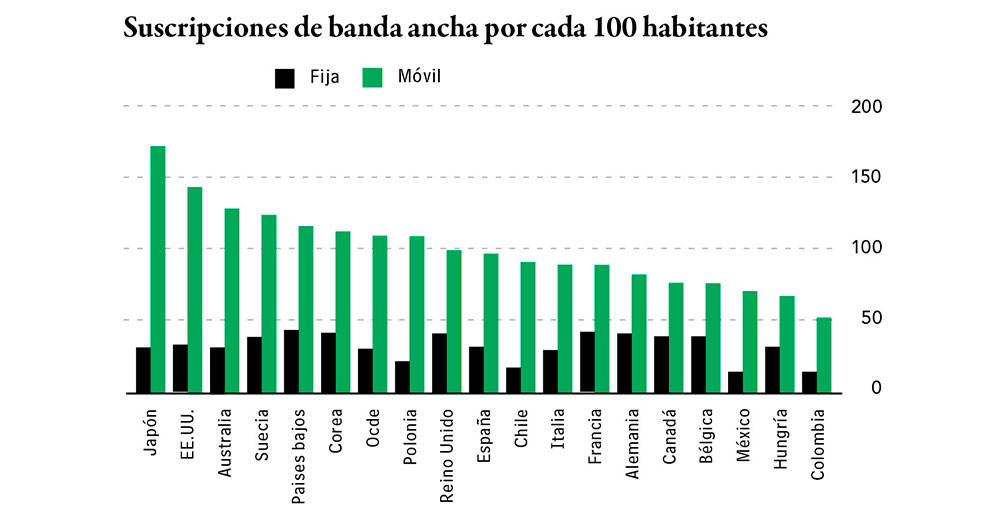 Actualmente vivimos tiempos donde la información y la comunicación son vitales. Nos encontramos en medio de una era digital, que no sería posible sin las telecomunicaciones, las cuales permiten que aún en un Estado de Emergencia puedan seguirse desarrollando algunas actividades con relativa normalidad. En el ámbito educativo se puede continuar con el aprendizaje de estudiantes de colegios y universidades accediendo a plataformas de enseñanza y a clases de manera virtual. En cuanto a la economía las telecomunicaciones también juegan un rol decisivo. Los gobiernos de algunos países debido al COVID-19 solicitaron que las empresas del sector público y privado implementaran teletrabajo y trabajo en casa, esta nueva manera de producir con trabajo remoto, así como las videoconferencias, no sería posible sin las telecomunicaciones. Muchas empresas posibilitan la flexibilidad laboral que permite el teletrabajo y que no sería posible sin una cierta conectividad de calidad. Además, las compras online contribuyen a que algunos sectores del comercio no se vean tan afectados y no se vean obligados a cerrar por completo sus negocios.Otra ventaja de las telecomunicaciones va dirigida al sector salud, La telemedicina ayuda a monitorear a los pacientes, compartir información y difundirla, adicionalmente minimiza riesgos y ahorra tiempo. También permite acceder a toda la población a información en tiempo real de la situación que se presenta en el país, utilizando la comunicación como herramienta de transformación social.Finalmente, se fortalece el sistema judicial de nuestro país ya que si se logra la sistematización de algunos trámites, se brindan garantías judiciales indispensables para la protección de derechos como la protección de la familia, los derechos del niño, a la protección por parte de su familia, de la sociedad, de los trabajadores y del estado, entre muchos otros; ya que pueden ser desarrollados, tal y como lo expresa el artículo 15 de la Ley 137 de 1994 a manera de prohibición resalta que no se podrán suspender los derechos humanos ni las libertades fundamentales, lo que gracias a las telecomunicaciones podría evitarse. Adicionalmente se garantizan los derechos sociales de la población colombiana tales como el derecho a la educación, salud, al trabajo a la seguridad social, entre otros. Por los motivos expuestos, es importante contar con un sistema de telecomunicaciones eficiente en nuestro país y es aún más importante poder contar con estos servicios en momentos de emergencia.Estos planteamientos muestran que la presente iniciativa es conveniente, ya que persigue que las disposiciones del Decreto 555 de 2020 permanezcan en el tiempo, buscando que las telecomunicaciones sean declaradas como un servicio público esencial. Convirtiendo como establece las Naciones Unidas al internet en un derecho básico en estados de emergencia. Este proyecto de ley se enmarca en la recomendación de la CIDH, al señalar que el acceso a la información veraz y fiable, así como a internet, es esencial, y se extiende con el fin de garantizar un mínimo vital de acceso y uso a las telecomunicaciones durante los estados de emergencia establecidos en el artículo 215 de la Constitución Nacional. Esta iniciativa legislativa permitirá garantizar el acceso y cumplimiento de todas las medidas que sean declaradas por las diferentes instancias gubernamentales, para superar las causas que conlleven a la declaratoria de estados de emergencia. Permite también, que en este estado de excepción pueda utilizarse estas herramientas, y de esta forma, desarrollar actividades laborales, judiciales y educativas, que promuevan el desarrollo de actividades económicas y el ejercicio de derechos fundamentales. Derecho comparado y experiencia internacionalLa declaratoria del internet como un servicio público esencial es algo que se ha venido adelantando en algunos Estados. La Organización de las Naciones Unidas ha señalado la importancia de Internet como fuerza impulsora de la aceleración de los progresos hacia el desarrollo en sus distintas formas, incluido el logro de los Objetivos de Desarrollo Sostenible por lo que en concordancia con múltiples recomendaciones de esta organización, los Estados han iniciado una transformación en la aplicabilidad y alcance de algunos derechos al punto de ampliar el acceso a Internet, y que Internet sea abierta, accesible y cuente con la participación de múltiples interesados. ChileEl Senado de la República el 05 de Mayo de 2020 respaldó  el proyecto en primer trámite constitucional, que tiene por finalidad elevar el estatus de Internet al de servicio público de telecomunicaciones y establecer la obligatoriedad de provisión del servicio en el plazo de seis meses, salvo que se produjere un caso fortuito o de fuerza mayor que impida al concesionario atender esta petición.SuizaDesde el año 2006, con la reforma a la Ley de Telecomunicaciones de 1997 (Telecommunications Law, of April 30th, 1997), en el artículo 11, Suiza cuenta con un servicio universal en materia de telecomunicaciones, que consiste en garantizar que el suministro de servicios básicos de telecomunicaciones esté a disposición de toda la población y en todas las regiones del país. Estos servicios deben ser accesibles, confiables y de una cierta calidad. MéxicoEn la Reforma en Telecomunicaciones de 2013 se consagró en la Constitución Política de los Estados Unidos Mexicanos el derecho de acceso a Internet. Se adiciona al artículo 6 para garantizar la inclusión de la población a la sociedad de la información y del conocimiento y su acceso a las tecnologías de la información y los servicios de radiodifusión y telecomunicaciones, incluida la banda ancha e Internet, siendo éstos prestados en condiciones de competencia, calidad, pluralidad, cobertura universal, interconexión, convergencia, acceso libre y continuidad. FinlandiaEn el año 2010, Finlandia se convirtió en el primer país que eleva al nivel de derecho fundamental el acceso a internet de alta calidad. Todos los ciudadanos finlandeses tendrán derecho a una conexión a Internet como mínimo, 1 Mb/s. La medida fue anunciada por el Ministerio de Transportes y Comunicaciones del país.CUADRO COMPARATIVOCONFLICTOS DE INTERESES DE LOS CONGRESISTASConflictos de Intereses de los Congresistas. Las posibles circunstancias o eventos para los Congresistas que puedan tener un beneficio particular, actual y directo al momento de la discusión y votación de la presente ley, por las cuales factiblemente podrán quedar incursos en un conflicto de intereses; si el congresista, su cónyuge, compañero o compañera permanente, o parientes dentro del segundo grado de consanguinidad, segundo de afinidad o primero civil es o son propietarios o accionistas, que sean parte de una junta directiva en una empresa o agremiación de telecomunicaciones o de servicios postales, si durante la campaña electoral recibió algún aporte por parte de una empresa de telecomunicaciones o de servicios postales y que esto represente un beneficio actual y directo para el congresista; quienes tengan algún tipo de contrato o pauta directa con empresas o agremiaciones de telecomunicaciones o de servicios postales. De los congresistasDe los congresistas.WILMER LEAL PÉREZ				LEÓN FREDY MUÑOZRepresentante a la Cámara por Boyacá		Representante a la Cámara por AntioquiaPartido Alianza Verde					Partido Alianza VerdeMARÍA JOSÉ PIZARRO RODRÍGUEZRepresentante a la Cámara por BogotáCoalición Lista de la DecenciaDecreto 555 de 2020Proyecto de Ley“Por el cual se adoptan medidas con el fin de atender la situación de emergencia económica, social y ecológica de la que trata el Decreto 417 de 2020”.“Por medio del cual se modifica el Decreto Legislativo 555 del 15 de abril de 2020 y se dictan otras disposiciones”Artículo 1. Declaratoria de servicios esenciales. Los servicios de telecomunicaciones incluidos servicios de radiodifusión sonora, los de televisión y los servicios postales, son servicios públicos esenciales. Por tanto, no se suspenderá su prestación durante el estado de emergencia. Los proveedores de redes y servicios de telecomunicaciones y postales no podrán suspender las labores de instalación, mantenimiento y adecuación de las redes requeridas para la operación del servicio.Artículo 1. Declaratoria de servicios públicos esenciales. Los servicios de telecomunicaciones incluidos servicios de radiodifusión sonora, los de televisión y los servicios postales, son servicios públicos esenciales. Por tanto, no se suspenderá su prestación durante los estados de emergencia económica y social. Los proveedores de redes y servicios de telecomunicaciones y postales no podrán suspender las labores de instalación, mantenimiento y adecuación de las redes requeridas para la operación del servicio.Artículo 2. Prestación del servicio durante el estado de emergencia sanitaria. Únicamente durante la vigencia de la Emergencia Sanitaria declarada por el Ministerio de Salud y Protección Social, con ocasión de la pandemia derivada del Coronavirus COVID-19, los proveedores del servicio público de telecomunicaciones (PRST) aplicarán las siguientes reglas:1. Para los planes de telefonía móvil (voz y datos) en la modalidad pospago cuyo valor no exceda dos (2) Unidades de Valor Tributario - UVT:a. Cuando el usuario incurra en impago del servicio, el proveedor otorgará treinta (30) días adicionales al término pactado en el respectivo contrato para que el usuario proceda con el pago de los valores adeudados, durante este término, en los planes con una capacidad contratada igual o superior a un (1) Gigabyte (GB) al mes, el servicio se mantendrá al menos con una capacidad de cero coma cinco (0,5) Gigabyte (GB) al mes durante el periodo de no pago de que trata este literal.b. Si vencido el termino descrito en el anterior literal el usuario no efectúa el pago, el operador podrá proceder con la suspensión del servicio, pero mantendrá al menos los siguientes elementos: la opción de efectuar recargas para usar el servicio en la modalidad prepago, envío de doscientos (200) mensajes de texto (SMS) gratis y la recepción de estos sin ninguna restricción, la navegación gratuita en veinte (20) direcciones de Internet (URL), que serán definidas por el Ministerio de Tecnologías de la Información y las Comunicaciones con apoyo de la Comisión de Regulación de Comunicaciones, para acceder a servicios de salud, atención de emergencias, del gobierno y de educación.Lo dispuesto en el presente numeral aplicará únicamente cuando el usuario curse tráfico sobre la red de su operador.2. Para los planes de telefonía móvil en la modalidad prepago:a. Finalizado el saldo del usuario, el proveedor otorgará por treinta (30) días una capacidad de envío de doscientos (200) mensajes de texto (SMS) gratis y la recepción de estos sin ninguna restricción.Lo dispuesto en el presente numeral aplicará únicamente cuando el usuario curse tráfico sobre la red de su operador.3. Para los servicios de telefonía móvil (voz y datos) en la modalidad prepago y pospago (voz y datos) cuyo valor no exceda de dos (2) Unidades de Valor Tributario - UVT:a. Navegación sin costo para el usuario (zero rating) al dominio, subdominio y paginas adyacentes del portal de educación que será dispuesto por el Ministerio de Educación Nacional y el Ministerio de Tecnologías de la Información y las Comunicaciones dentro de los tres (3) días siguientes a la expedición del presente Decreto. Este portal dispondrá de contenidos educativos en texto, animaciones e imágenes. Los proveedores del servicio público de telecomunicaciones (PRST) deberán implementar el acceso sin costo para el usuario dentro de los tres (3) días siguientes a la disposición del portal por parte del Ministerio de Educación Nacional y el Ministerio de Tecnologías de la Información y las Comunicaciones.Todos los proveedores del servicio público de telecomunicaciones (PRST) que presten los servicios indicados en este artículo deberán realizar las acciones requeridas para implementar lo dispuesto en este artículo.PARÁGRAFO. Las disposiciones del presente artículo aplican a los servicios en operación, adquiridos como mínimo el 23 de enero de 2020. Una vez finalizado el estado de emergencia sanitaria declarado por el Ministerio de Salud y Protección Social, el usuario tendrá treinta (30) días calendario para efectuar el pago de los periodos en mora.Artículo 2. Prestación del servicio durante los estados de emergencia. Durante la declaratoria de los estados de emergencia económica y social que trata la Constitución Política de Colombia en el artículo 215, el Ministerio de las Tecnologías de la Información y las Telecomunicaciones o quién haga sus veces, decretará un mínimo vital en telecomunicaciones para todos los colombianos, y procurará además, que quienes no tengan acceso al servicio público esencial, puedan hacerlo mediante la implementación de planes o programas que faciliten la cobertura, la reconexión y el acceso al servicio público esencial de telecomunicaciones.Parágrafo 1°: La garantía de estos derechos se hará mediante apropiaciones especiales del Fondo Único de TIC y las obligaciones de hacer pactadas con los proveedores de redes y servicios de telecomunicaciones.Parágrafo 2°: El mínimo vital de telecomunicaciones contará con las siguientes características para su implementación:1. Conectividad a una red.2. Condiciones adecuadas de cobertura y acceso en (kilobytes), capacidad (GB) y latencia (milisegundos-ms), o la mejor tecnología que se disponga en el momento en Colombia, para garantizar el desarrollo de actividades ciudadanas de información, expresión, comunicación, cultura, educación y teletrabajo.3. Acceso gratuito a un dispositivo o terminal que les permita a los estudiantes y ciudadanos conectarse a la red.4. Disponibilidad de procesos de formación que les permitan a las personas la apropiación social de las tic.ARTÍCULO 3. Comercio electrónico. Durante la vigencia de la Emergencia Sanitaria declarada por el Ministerio de Salud y Protección Social, con ocasión de la pandemia derivada del Coronavirus COVID-19, las empresas que prestan servicios de comercio electrónico, envíos y los operadores logísticos deberán dar prioridad al envío de productos y servicios solicitados en línea que sean de alimentación, de bebidas, de productos y bienes de primera necesidad, de productos farmacéuticos, de productos médicos, ópticas, de productos ortopédicos, de productos de aseo e higiene, de alimentos y medicinas para mascotas, y de terminales que permitan el acceso a las telecomunicaciones (teléfonos, computadores, tabletas, televisores) .Artículo 3. Transacciones y Comercio Electrónico. Durante la vigencia de los estados de emergencia económica y social, las transacciones electrónicas no tendrán costo alguno. El gobierno nacional, con ocasión de las causas que la generen el estado de emergencia, determinará las medidas para que las empresas que prestan los servicios de comercio electrónico, envíos y los operadores logísticos, den prioridad al envío de productos y servicios solicitados en línea, que sean declarados como prioridad, los bienes de primera necesidad y dispositivos electrónicos que permitan el acceso a las telecomunicaciones.ARTÍCULO  4. Prioridad en el acceso. Adiciónese un parágrafo al artículo 56 de la Ley 1450 de 2011 "Por la cual se expide el Plan Nacional de Desarrollo, 2010-2014", así:"PARÁGRAFO 2. La Comisión de Regulación de Comunicaciones definirá las reglas y eventos en los que los proveedores de redes y servicios de telecomunicaciones, que prestan servicios de conexión a Internet podrán, con sujeción a las necesidades que se generen por aumentos del tráfico que cursa sobre las redes y las mayores demandas del servicio , priorizar el acceso del usuario a contenidos o aplicaciones relacionados con los servicios de salud, las páginas gubernamentales y del sector público, el desarrollo de actividades laborales, de educación y el ejercicio de derechos fundamentales, únicamente durante la ocurrencia de pandemias declaradas por la Organización Mundial de la Salud.Los proveedores de redes y servicios de telecomunicaciones, que prestan servicios de conexión a Internet deberán reportar, mínimo cada dos días, a la Comisión de Regulación de Comunicaciones el comportamiento del tráfico de sus redes a efectos de determinar oportunamente las medidas a implementar para priorizar contenidos o aplicaciones, durante la ocurrencia de pandemias declaradas por la Organización Mundial de la Salud. Adicionalmente, deberán reportar la evidencia suficiente que justifique la priorización de las aplicaciones o contenidos antes mencionados, al menos 24 horas antes de iniciar la priorización de la que trata el presente parágrafo transitorio. Este informe deberá contener también la fecha y hora exacta de inicio y la fecha y hora exacta de finalización de la priorización, sin que pueda exceder la durante la ocurrencia de pandemias declaradas por la Organización Mundial de la Salud. En ningún caso, la priorización implicará el bloqueo de algún tipo de aplicación o contenido, salvo aquellos prohibidos expresamente por la Ley.Durante la ocurrencia de pandemias declaradas por la Organización Mundial de la Salud, los servicios de reproducción de video bajo demanda sobre Internet priorizarán la transmisión de sus contenidos en formato de definición estándar, es decir, que no sea de alta definición ni superior."Artículo 4°. Prioridad en el acceso a los servicios de internet. La Comisión de Regulación de Comunicaciones definirá las reglas y eventos en los que proveedores de redes y servicios de telecomunicaciones, que presten servicios de conexión a Internet, podrán con sujeción a las necesidades que se generen por aumentos del tráfico a través de las redes y las mayores demandas del servicio, priorizar el acceso del usuario a contenidos o aplicaciones relacionados con los servicios de salud, las páginas gubernamentales y del sector público, el desarrollo de actividades laborales, de educación, además del ejercicio de derechos fundamentales, durante el tiempo que duren las causas que dieron origen a los estados de emergencia. En ningún caso, habrá censura o bloqueo de algún tipo de aplicación o contenido, salvo aquellos prohibidos expresamente por la leyARTÍCULO 5. Pago de contraprestaciones por concepto de concesiones, licencias, permisos, autorizaciones y habilitaciones para la provisión de redes y servicios de telecomunicaciones y postales. Los periodos de pago de las contraprestaciones que efectúan los proveedores de redes y servicios de telecomunicaciones, los concesionarios, los operadores postales y los titulares de permisos para el uso de recursos escasos al Fondo Único de Tecnologías de la Información y las Comunicaciones serán suspendidos hasta el 30 de mayo de 2020. El Ministerio de Tecnologías de la Información y las Comunicaciones expedirá, mediante resolución, el cronograma de pagos respectivo. Para todos los efectos se entenderá que no hay condonación de las contraprestaciones.ARTÍCULO 6. Suspensión de las obligaciones relacionadas con la prestación del servicio. Durante la vigencia de la Emergencia Sanitaria declarada por el Ministerio de Salud y Protección Social, con ocasión de la pandemia derivada del Coronavirus COVID-19, flexibilizarán las normas relacionadas con el cumplimiento del régimen de calidad y otras obligaciones de los prestadores de redes y servicios de telecomunicaciones y de los servicios postales, en la medida en que no constituyan elementos esenciales para garantizar la provisión del servicio. La Comisión de Regulación de Comunicaciones y el Ministerio de Tecnologías de la Información y las Comunicaciones, en lo de su competencia, expedirán las resoluciones que flexibilizan las obligaciones específicas.Artículo 5. Flexibilización de las obligaciones relacionadas con la prestación del servicio. Durante la vigencia de los estados de emergencia declarados por el Presidente de la República, se flexibilizarán las normas relacionadas con el cumplimiento del régimen de calidad y otras obligaciones de los prestadores de redes y servicios de telecomunicaciones. En el evento de que no constituyan elementos esenciales para garantizar la provisión del servicio, la Comisión de Regulación de Comunicaciones y el Ministerio de Tecnologías de la Información y las Comunicaciones, de acuerdo a su competencia, expedirán las resoluciones que flexibilizan las obligaciones específicas.ARTÍCULO 7. Implementación de códigos cortos mediante SMS y USSD. La Comisión de Regulación de Comunicaciones podrá asignar directamente a las entidades del Estado códigos cortos SMS/USSD como mecanismo de comunicación, registro, activación de beneficiarios, en el desarrollo de los programas y proyectos para atender la emergencia sanitaria para que sean usados de manera exclusiva por la Entidad a través de los proveedores de redes y servicios de telecomunicaciones móviles en la implementación del programa, sin que para ello estas entidades deban inscribirse como proveedores de redes y servicios de telecomunicaciones (PSRT) ni como proveedores de contenidos y aplicaciones PCA. Dentro de los dos (2) días siguientes a la expedición del presente Decreto la Comisión de Regulación de Comunicaciones adecuará el procedimiento para la asignación de códigos cortos SMS/USSD a las entidades públicas que lo requieran. Este procedimiento tendrá una duración máxima de dos (2) días.Artículo 6. Implementación de códigos cortos mediante SMS, USSD y similares. La Comisión de Regulación de Comunicaciones podrá́ asignar directamente a las entidades del Estado, códigos cortos SMS, USSD y similares, como mecanismos de comunicación, registro, activación de beneficiarios, en el desarrollo de los programas y proyectos para atender los estados de emergencia, además, para que sean usados de manera exclusiva por la entidad a través de los proveedores de redes y servicios de telecomunicaciones móviles en la implementación del programa, sin que para ello, estas entidades deban inscribirse como proveedores de redes y servicios de telecomunicaciones (PSRT) ni como proveedores de contenidos y aplicaciones PCA. Dentro de los dos (2) días siguientes a la expedición del Decreto de declaratoria de los estados de emergencia, la Comisión de Regulación de Comunicaciones adecuará el procedimiento para la asignación de códigos cortos SMS, USSD y similares a las entidades públicas que lo requieran.ARTÍCULO 8. Vigencia. Este decreto rige a partir del 16 de abril de 2020 y estará vigente mientras se mantenga la Emergencia Sanitaria declarada por el Ministerio de Salud y Protección Social, con ocasión de la pandemia derivada del Coronavirus COVID-19.Artículo 7. Vigencia y derogatoria. La presente ley rige a partir de la fecha de su publicación previa sanción y deroga las demás disposiciones que le sean contrarias. 